§6212.  Denial of claim1.  Fraudulent claim.  If the State Tax Assessor determines that a claim under this chapter is excessive and was filed with fraudulent intent, the claim must be disallowed in full. If the claim has been paid, the amount paid may be recovered by assessment, collection and enforcement in the manner provided in chapter 7. A person who, with fraudulent intent, files or prepares an excessive claim, assists in the preparation or filing of an excessive claim or supplies information in support of an excessive claim commits a Class E crime.[PL 2005, c. 332, §28 (NEW).]2.  Negligent claim.  If the State Tax Assessor determines that a claim under this chapter is excessive and was negligently prepared, the amount claimed in excess of that legally due plus 10% of the corrected claim must be disallowed. If the claim has been paid, the amount disallowed may be recovered by assessment, collection and enforcement in the manner provided in chapter 7.[PL 2005, c. 332, §28 (NEW).]3.  Unpaid liability.  A person who has an unpaid liability arising from this section and the spouse of that person are disqualified from receiving benefits under this chapter.[PL 2005, c. 332, §28 (NEW).]SECTION HISTORYPL 1987, c. 516, §§3,6 (NEW). PL 1989, c. 534, §A9 (AMD). PL 2005, c. 332, §28 (RPR). The State of Maine claims a copyright in its codified statutes. If you intend to republish this material, we require that you include the following disclaimer in your publication:All copyrights and other rights to statutory text are reserved by the State of Maine. The text included in this publication reflects changes made through the First Regular and First Special Session of the 131st Maine Legislature and is current through November 1, 2023
                    . The text is subject to change without notice. It is a version that has not been officially certified by the Secretary of State. Refer to the Maine Revised Statutes Annotated and supplements for certified text.
                The Office of the Revisor of Statutes also requests that you send us one copy of any statutory publication you may produce. Our goal is not to restrict publishing activity, but to keep track of who is publishing what, to identify any needless duplication and to preserve the State's copyright rights.PLEASE NOTE: The Revisor's Office cannot perform research for or provide legal advice or interpretation of Maine law to the public. If you need legal assistance, please contact a qualified attorney.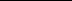 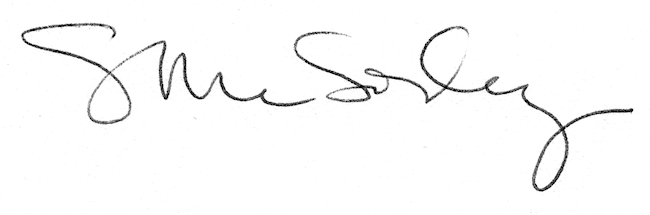 